新型コロナワクチン接種記録書Record of Vaccination for COVID-19氏名　　　：				　　　　　　　住所　　　：					　　		　　　　　　　　　　　　　　　　　　　　生年月日：	　　　　　　年　	　　　月　　	日　　接種券番号：　　　　　　　　　　　　　　　　　　　　　　　　　　新型コロナワクチンの接種を受けた方へ〇　この接種記録書は、市町村が発行する接種済証ではありません。〇　市町村が発行する接種済証が必要な場合は、住民票がある市町村にお問い合わせください。（発行まで時間を要する場合があります。）新型コロナワクチンに関する相談先〇　ワクチン接種後に、健康に異常があるとき　➡　ワクチンの接種を受けた医療機関・かかりつけ医・市町村の相談窓口〇　予防接種による健康被害についての補償（救済）に関する相談　➡　市町村の予防接種担当部門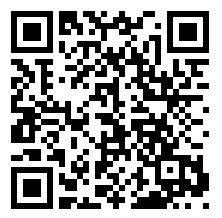 新型コロナワクチンの詳しい情報については、厚生労働省ホームページをご覧ください。右のＱＲコードからアクセスできます。　回目メーカー/Lot No.（シール貼付）接種年月日メーカー/Lot No.（シール貼付）年　　月　　　日メーカー/Lot No.（シール貼付）接種会場接種会場